Anglican Diocese of the South P.O. Box 776Loganville, Georgia 30052770-466-8584www.adots.org 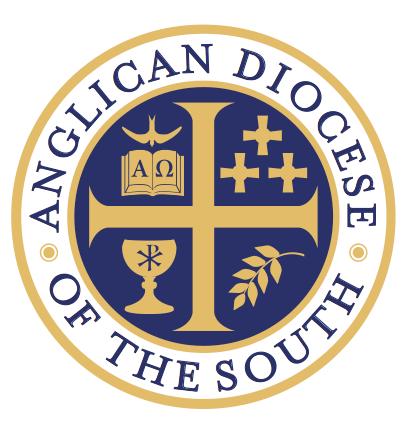 Ordination Note:  Please email to greg@adots.org or print and mail to:  Anglican Diocese of the SouthP.O. Box 776Loganville, Georgia 300522016Ministry ApplicationMinistry ApplicationMinistry ApplicationMinistry ApplicationMinistry ApplicationMinistry ApplicationMinistry ApplicationMinistry ApplicationMinistry ApplicationMinistry ApplicationMinistry ApplicationMinistry ApplicationDateDateDateDateDateFor (Please choose one)For (Please choose one)For (Please choose one)For (Please choose one)For (Please choose one)For (Please choose one)For (Please choose one)For (Please choose one)For (Please choose one)For (Please choose one)For (Please choose one)For (Please choose one)For (Please choose one)For (Please choose one)For (Please choose one)For (Please choose one)For (Please choose one)For (Please choose one)For (Please choose one)For (Please choose one)For (Please choose one)For (Please choose one)For (Please choose one)For (Please choose one)For (Please choose one)Presbyter/Priest TrackTransfer of OrdersTransfer of OrdersTransfer of OrdersTransfer of OrdersTransfer of OrdersTransfer of OrdersTransfer of OrdersTransfer of OrdersTransfer of OrdersTransfer of OrdersLicensure as DeaconLicensure as DeaconLicensure as DeaconLicensure as DeaconLicensure as DeaconLicensure as DeaconChurch Planter ProgramChurch Planter ProgramVocational Deacon TrackLicensure as PriestLicensure as PriestLicensure as PriestLicensure as PriestLicensure as PriestLicensure as PriestLicensure as PriestLicensure as PriestLicensure as PriestLicensure as PriestLicensed Lay MinistryLicensed Lay MinistryLicensed Lay MinistryLicensed Lay MinistryLicensed Lay MinistryLicensed Lay MinistryOther:Other:Last NameLast NameLast NameLast NameLast NameLast NameLast NameLegal First NameLegal First NameLegal First NameLegal First NameLegal First NameLegal First NameLegal First NameLegal First NameLegal First NameLegal First NameLegal First NameLegal First NameLegal First NameMiddle NameMiddle NameMiddle NameMiddle NameMiddle NameStreet Address Street Address Street Address Street Address Street Address Street Address Street Address Street Address Street Address Street Address Street Address CityCityCityCityCityCityCityCityCityCityStateStateStateZipHome PhoneHome PhoneHome PhoneHome PhoneHome PhoneCell PhoneCell PhoneCell PhoneCell PhoneCell PhoneCell PhoneCell PhoneCell PhoneCell PhoneCell PhoneCell PhoneCell PhoneCell PhoneWork PhoneWork PhoneWork PhoneWork PhoneWork PhoneWork PhoneWork PhoneEmail AddressEmail AddressEmail AddressEmail AddressEmail AddressEmail AddressEmail AddressEmail AddressEmail AddressEmail AddressEmail AddressEmail AddressEmail AddressEmail AddressEmail AddressEmail AddressEmail AddressEmail AddressEmail AddressEmail AddressEmail AddressEmail AddressEmail AddressEmail AddressEmail AddressDate of BirthDate of BirthDate of BirthDate of BirthPlace of Birth (U.S. City, State, or Country, City, Province/State)Place of Birth (U.S. City, State, or Country, City, Province/State)Place of Birth (U.S. City, State, or Country, City, Province/State)Place of Birth (U.S. City, State, or Country, City, Province/State)Place of Birth (U.S. City, State, or Country, City, Province/State)Place of Birth (U.S. City, State, or Country, City, Province/State)Place of Birth (U.S. City, State, or Country, City, Province/State)Place of Birth (U.S. City, State, or Country, City, Province/State)Place of Birth (U.S. City, State, or Country, City, Province/State)Place of Birth (U.S. City, State, or Country, City, Province/State)Place of Birth (U.S. City, State, or Country, City, Province/State)Place of Birth (U.S. City, State, or Country, City, Province/State)Place of Birth (U.S. City, State, or Country, City, Province/State)Place of Birth (U.S. City, State, or Country, City, Province/State)Place of Birth (U.S. City, State, or Country, City, Province/State)Place of Birth (U.S. City, State, or Country, City, Province/State)Place of Birth (U.S. City, State, or Country, City, Province/State)Place of Birth (U.S. City, State, or Country, City, Province/State)Place of Birth (U.S. City, State, or Country, City, Province/State)Place of Birth (U.S. City, State, or Country, City, Province/State)Place of Birth (U.S. City, State, or Country, City, Province/State)Name of Spouse (if applicable)Name of Spouse (if applicable)Name of Spouse (if applicable)Name of Spouse (if applicable)Name of Spouse (if applicable)Name of Spouse (if applicable)Name of Spouse (if applicable)Name of Spouse (if applicable)Name of Spouse (if applicable)Name of Spouse (if applicable)Name of Spouse (if applicable)Name of Spouse (if applicable)Name of Spouse (if applicable)Name of Spouse (if applicable)Date of Marriage (if applicable)Date of Marriage (if applicable)Date of Marriage (if applicable)Date of Marriage (if applicable)Date of Marriage (if applicable)Date of Marriage (if applicable)Date of Marriage (if applicable)Date of Marriage (if applicable)Date of Marriage (if applicable)Date of Marriage (if applicable)Date of Marriage (if applicable)Home Church NameHome Church NameHome Church NameHome Church NameHome Church NameHome Church NameHome Church NameHome Church NameHome Church NameHome Church NameHome Church NameHome Church NameHome Church NameHome Church NameChurch City, StateChurch City, StateChurch City, StateChurch City, StateChurch City, StateChurch City, StateChurch City, StateChurch City, StateChurch City, StateChurch City, StateChurch City, StateRector/Senior PastorRector/Senior PastorRector/Senior PastorRector/Senior PastorRector/Senior PastorRector/Senior PastorRector/Senior PastorRector/Senior PastorRector/Senior PastorRector/Senior PastorRector/Senior PastorRector/Senior PastorRector/Senior PastorRector/Senior PastorTime Attending this ChurchTime Attending this ChurchTime Attending this ChurchTime Attending this ChurchTime Attending this ChurchTime Attending this ChurchTime Attending this ChurchTime Attending this ChurchTime Attending this ChurchTime Attending this ChurchTime Attending this ChurchOther QuestionsOther QuestionsOther QuestionsOther QuestionsOther QuestionsOther QuestionsOther QuestionsOther QuestionsOther QuestionsOther QuestionsOther QuestionsOther QuestionsOther QuestionsOther QuestionsOther QuestionsOther QuestionsOther QuestionsOther QuestionsOther QuestionsOther QuestionsOther QuestionsOther QuestionsOther QuestionsOther QuestionsOther QuestionsHave you ever been divorced?Have you ever been divorced?Have you ever been divorced?Have you ever been divorced?Have you ever been divorced?Have you ever been divorced?NoYesYesYesYesYesIf YES, please explain on the notes page provided belowIf YES, please explain on the notes page provided belowIf YES, please explain on the notes page provided belowIf YES, please explain on the notes page provided belowIf YES, please explain on the notes page provided belowIf YES, please explain on the notes page provided belowIf YES, please explain on the notes page provided belowIf YES, please explain on the notes page provided belowIf YES, please explain on the notes page provided belowIf YES, please explain on the notes page provided belowAre you a U.S. Citizen?Are you a U.S. Citizen?Are you a U.S. Citizen?Are you a U.S. Citizen?Are you a U.S. Citizen?Are you a U.S. Citizen?NoYesYesYesYesYesIf not a U.S. Citizen, are you authorized to work in the U.S.?If not a U.S. Citizen, are you authorized to work in the U.S.?If not a U.S. Citizen, are you authorized to work in the U.S.?If not a U.S. Citizen, are you authorized to work in the U.S.?If not a U.S. Citizen, are you authorized to work in the U.S.?If not a U.S. Citizen, are you authorized to work in the U.S.?NoYesYesYesYesYesHave you ever been convicted of a felony?  Have you ever been convicted of a felony?  Have you ever been convicted of a felony?  Have you ever been convicted of a felony?  Have you ever been convicted of a felony?  Have you ever been convicted of a felony?  NoYesYesYesYesYesIf YES, please explain on the notes page provided belowIf YES, please explain on the notes page provided belowIf YES, please explain on the notes page provided belowIf YES, please explain on the notes page provided belowIf YES, please explain on the notes page provided belowIf YES, please explain on the notes page provided belowIf YES, please explain on the notes page provided belowIf YES, please explain on the notes page provided belowIf YES, please explain on the notes page provided belowIf YES, please explain on the notes page provided belowHave you been Baptized? Have you been Baptized? Have you been Baptized? Have you been Baptized? Have you been Baptized? Have you been Baptized? NoYesYesYesYesYesDate/Church: Date/Church: Date/Church: Date/Church: Have you been Confirmed by a Bishop? Have you been Confirmed by a Bishop? Have you been Confirmed by a Bishop? Have you been Confirmed by a Bishop? Have you been Confirmed by a Bishop? Have you been Confirmed by a Bishop? NoyesyesyesyesyesDate/Bishop:Date/Bishop:Date/Bishop:Date/Bishop:Have you been previously Ordained? NOYESIf yes, name of church/diocese: If yes, are considered to be in good standing with that jurisdiction?NOYESIf NO, please explain on the notes page provided belowIf applicable, please provide date of ordination, and the contact information for the Anglican jurisdiction (s) or other church (s) to which you are or were ordainedIf applicable, please provide date of ordination, and the contact information for the Anglican jurisdiction (s) or other church (s) to which you are or were ordainedIf applicable, please provide date of ordination, and the contact information for the Anglican jurisdiction (s) or other church (s) to which you are or were ordainedIf applicable, please provide date of ordination, and the contact information for the Anglican jurisdiction (s) or other church (s) to which you are or were ordainedIf applicable, please provide date of ordination, and the contact information for the Anglican jurisdiction (s) or other church (s) to which you are or were ordainedIf applicable, please provide date of ordination, and the contact information for the Anglican jurisdiction (s) or other church (s) to which you are or were ordainedHave you ever sought ordination in any other Anglican jurisdiction or other church?  NOYESIf Yes, which Anglican jurisdiction or other church? If Yes, what was the outcome of the inquiry or process? Attach a separate sheet if necessary.  If Yes, please provide the contact information for the Anglican jurisdiction or other churchIf Yes, please provide the contact information for the Anglican jurisdiction or other churchIf Yes, please provide the contact information for the Anglican jurisdiction or other churchIf Yes, please provide the contact information for the Anglican jurisdiction or other churchIf Yes, please provide the contact information for the Anglican jurisdiction or other churchIf Yes, please provide the contact information for the Anglican jurisdiction or other churchMilitary ServiceMilitary ServiceBranchRank at DischargeDates of ServiceType of DischargeIf other than honorable discharge, please explain: If other than honorable discharge, please explain: EducationEducationEducationEducationPlease list all undergraduate and graduate studies, beginning with the most recent and including any current studies. Please list all undergraduate and graduate studies, beginning with the most recent and including any current studies. Please list all undergraduate and graduate studies, beginning with the most recent and including any current studies. Please list all undergraduate and graduate studies, beginning with the most recent and including any current studies. School, City, StateDegree ProgramDates of Attendance Graduated? Or hours earned…Personal Character ReferencesPersonal Character ReferencesPersonal Character ReferencesNameRelationshipEmail AddressEmployment and/or Relevant Volunteer MinistryEmployment and/or Relevant Volunteer MinistryEmployment and/or Relevant Volunteer MinistryEmployment and/or Relevant Volunteer MinistryEmployment and/or Relevant Volunteer MinistryPlease list all employers for the past ten years, beginning with current or most recent. Please list all employers for the past ten years, beginning with current or most recent. Please list all employers for the past ten years, beginning with current or most recent. Please list all employers for the past ten years, beginning with current or most recent. Please list all employers for the past ten years, beginning with current or most recent. Company or OrganizationCompany or OrganizationJob TitleJob TitleJob TitleDates of EmploymentName of SupervisorName of SupervisorMay we contact?May we contact?Email Address of Supervisor PhonePhoneReason for LeavingReason for LeavingCompany or OrganizationCompany or OrganizationJob TitleJob TitleJob TitleDates of EmploymentName of SupervisorName of SupervisorMay we contact?May we contact?Email Address of Supervisor PhonePhoneReason for LeavingReason for LeavingCompany or OrganizationCompany or OrganizationJob TitleJob TitleJob TitleDates of EmploymentName of SupervisorName of SupervisorMay we contact?May we contact?Email Address of Supervisor PhonePhoneReason for LeavingReason for LeavingCompany or OrganizationCompany or OrganizationJob TitleJob TitleJob TitleDates of EmploymentName of SupervisorName of SupervisorMay we contact?May we contact?Email Address of Supervisor PhonePhoneReason for LeavingReason for LeavingCompany or OrganizationCompany or OrganizationJob TitleJob TitleJob TitleDates of EmploymentName of SupervisorName of SupervisorMay we contact?May we contact?Email Address of Supervisor PhonePhoneReason for LeavingReason for LeavingCompany or OrganizationCompany or OrganizationJob TitleJob TitleJob TitleDates of EmploymentName of SupervisorName of SupervisorMay we contact?May we contact?Email Address of Supervisor PhonePhoneReason for LeavingReason for LeavingIntegrity StatementBy signing this document: I certify that my answers are true and complete to the best of my knowledge.By signing below, I solemnly testify that I have been baptized in water in the name of the Father, and of the Son, and of the Holy Spirit as indicated above.  
If this application leads to ordination, transfer, or some other status, I understand that false or misleading information in my application or interview(s) may result in my release and termination from the process and/or impaired or terminated status with the Anglican Diocese of the South.  I understand that the Canon to the Ordinary, the Bishop, the Dean, and other administrative personal may have access to the information provided as needed for the purpose of processing and discernment. I also acknowledge that the Anglican Diocese of the South is a constituent member diocese of the Anglican Church in North America, and that the results of and a description of my discernment process may be shared as needed with other ACNA Bishops or Canons to the Ordinary (or other designated ordination leader). I hereby authorize any person, company, church, and or educational institution I have listed as a reference on my employment application to fully disclose in good faith any information they may have regarding my qualifications for employment, unless I have indicated “do not contact” and provided an explanation.Please type your full, legal name: (initial) I understand that initialing this box constitutes a legal signature confirming that I acknowledge and agree to the above Integrity Statement.